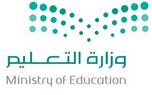 السلوكيات السلبية المرصودة   لفصل    /    للصف            الفصل الدراسي الثاني 1445          الموجه الطلابي/                                                                                                       مدير المدرسة /              أحمد السعيدي                                                                                                                                               اسم الطالبالسلوكيــــــــــات السلبية المرصـــــــــــودةتاريخ الرصدرقم الاجراء المتخذ    /       /    144    /       /    144    /       /    144    /       /    144    /       /    144    /       /    144    /       /    144    /       /    144    /       /    144    /       /    144    /       /    144    /       /    144    /       /    144    /       /    144    /       /    144    /       /    144    /       /    144    /       /    144مالإجـــــــــــــــــــــــــــــــــراء المتخذمالإجـــــــــــــــــــــــــــــــــراء المتخذ1بحث مشكلته مع الوكيل9تم تغيير فصله الدراسي2عقد مقابلة إرشاد فردي10فتحت لهُ دراسة حالة3الاتصال بولي الأمر للمساعدة في حل المشكلة11نظم لهُ لقاء مع المدير4استدعاء ولي الأمر12تبصيره بالمشكلة وكيفية التعامل معها5صححت أفكاره الخاطئـــة13تطبيق أسلوب الضبط الذاتي لمساعدة الطالب على حل مشكلته6تكليفه ببعض الأعمال التطوعية14توعيته بقواعد السلوك والمواظبة وما يترتب عليها7تم اطلاعه على مخاطر الغياب دراسياً15عرضت حالته على لجنة التوجيه الطلابي8تم حث معلميه للتعامل معه ايجابياً16تبصير الطالب بالمشكلة وكيفية التغلب عليها